Miejskie Centrum Medyczne "Widzew" Adres: ‎Aleja Marszałka Józefa Piłsudskiego 157 92-332 Łódź ogłasza 
w oparciu o art. 701 Kodeksu Cywilnego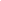      PISEMNY PRZETARGna badanie sprawozdania finansowego za okres sprawozdawczy 2016 r.dla Miejskiego Centrum Medycznego „Widzew” w  Łodzi przy ul. Piłsudskiego 157.SEKCJA I: ZAMAWIAJĄCY
1) Oficjalna nazwa i adres zamawiającego: Miejskie Centrum Medyczne „Widzew” w  Łodzi 
przy ul. Piłsudskiego 157 92-332 Łódź woj. łódzkie, tel./fax. (042) 674 86 36.2) adres strony internetowej: www.mcmwidzew.pl, e-mail sekretariat@mcmwidzew.plOsoby uprawnione do kontaktów: Główna Księgowa - telefon: 727-705-844Informacji dotyczących przetargu udziela się w godz. 9.00 - 14.00.3) Adres, pod którym można uzyskać dalsze informacje: taki jak w pkt. 1SEKCJA II: PRZEDMIOT PRZETARGU  Opis: Postępowanie dotyczy postępowania na badanie sprawozdania finansowego Zamawiającego 
za okres sprawozdawczy 2016 r. zgodnie z ustawą z dnia 29 września 1994 r. o rachunkowości (Dz. U. 
z 2013 r. poz. 330 z późn. zm) oraz sporządzenie na tej podstawie opinii 
o prawidłowości i rzetelności sprawozdania finansowego oraz raportu z badania sprawozdania finansowego dla Miejskiego Centrum Medycznego „Widzew” przy ul. Piłsudskiego 157.Nazwa nadana zamówieniu przez zamawiającego:  Badanie sprawozdania finansowego za okres sprawozdawczy 2016 r. dla Miejskiego Centrum Medycznego „Widzew” w  Łodzi przy ul. Piłsudskiego 157 - sprawa nr MCM”W”-2/20163) Przewiduje się termin realizacji do 1 kwietnia 2017 r. SEKCJA III: INNE INFORMACJEPrzy ocenie ofert Zamawiający będzie kierował się niżej wymienionymi kryteriami: Kryteria oceny ofert1) Cena (waga: 25%)2) Doświadczenie oferenta (waga: 35%)3) Ilość przeprowadzonych przez oferenta badań sprawozdań finansowych dotyczących danego sp zoz ( waga: 40%)Sposób oceny ofertZa najkorzystniejszą zostanie uznana niepodlegająca odrzuceniu oferta, która uzyska najwyższą wartość punktową, wynikającą z sumy składników A i B, wyliczonych według następujących wzorów:Kryterium „Cena”:cena oferty z najniższą cenąA= Wartość punktowa oferty badanej =  	------------------------------------  x 25 %							cena oferty badanej Kryterium „Doświadczenie oferenta”     liczba punktów uzyskanych przez ofertę badanąB = Wartość punktowa oferty  =     ---------------------------------------------------------  x 35 %					     max. liczba punktów możliwych do uzyskanialiczba punktów uzyskanych przez ofertę badaną oznacza liczbę punktów przyznaną przez komisję konkursową ofercie. Komisja konkursowa ustalać będzie wartość punktową na podstawie analizy i oceny danych przedstawionych przez Wykonawców w „Wykazie przeprowadzonych badań sprawozdań finansowych”. Członkowie komisji konkursowej dokonają oceny oferty w kryterium „Doświadczenie oferenta”, przyznając punkty w następujący sposób: wykazanie do dwóch badań w danym roku: 2 pkt.wykazanie od trzech do pięciu badań w danym roku: 5 pktwykazanie powyżej pięciu badań w danym roku: 7 pktLiczba punktów uzyskanych przez ofertę badaną w ramach kryterium „Doświadczenie oferenta” stanowi sumę punktów uzyskanych w poszczególnych latach.Ilość przeprowadzonych przez oferenta badań sprawozdań finansowych danego sp zoz     liczba punktów uzyskanych przez ofertę badanąC = Wartość punktowa oferty  =     ---------------------------------------------------------  x 40 %					     max. liczba punktów możliwych do uzyskania40 pkt. – w przypadku niewykonywania badania sprawozdania finansowego danego sp zoz przez oferenta za ostatnie 2 lata;  20 pkt. – w przypadku gdy oferent wykonywał badanie sprawozdania finansowego danego sp zoz w jednym z dwóch ostatnich lat;  10 pkt. – w przypadku gdy oferent wykonywał badanie sprawozdania finansowego danego sp zoz za ostatnie 2 lata.  Wymagane dokumenty do złożenia oferty określone zostały w Szczegółowych Warunkach Przetargu 
- dokumentacja dostępna w siedzibie oraz na stronie internetowej przychodni.  2) Miejsce i termin składania ofert do 29.09.2016 r. godz. 14.30. Oferty należy składać w Łodzi przy al. Piłsudskiego 157 w MCM Widzew w pok. 113 -sekretariat.Oferty prosimy składać w zamkniętych kopertach opisanych:PISEMNY PRZETARG„Oferta na badanie sprawozdania finansowego 2016 r.                  	Miejskiego Centrum Medycznego  "Widzew" w Łodziprzy ul. Piłsudskiego sprawa nr MCM”W”-2/2016Termin składania 29.09.2016 r. godz. 14:30.Data zamieszczenia ogłoszenia na stronie internetowej: 21.09.2016 r.lek med.  Elżbieta Junczyk Dyrektor Miejskiego Centrum Medycznego "Widzew" Adres:‎w Łodzi 